Tööleht “Kuidas aitab Euroopa Parlament kliimakriisi lahendada?”Sellel korral on e-tunnis külas Euroopa Parlamendi liikmed Jaak Madison ja Urmas Paet, kes räägivad, kas kliimaneutraalsus ja kasvuhoonegaaside netoheite vähendamine on üldse saavutatavad, kuidas on Euroopa Parlamendis kliima osas vastu võetud otsused mõjutanud Eesti elu ning mida peaks tegema, et seatud eesmärke saavutada. Tundi modereerib Helen Haamer Eesti Väitlusseltsist.
Kasuta töölehte nii: enne otseülekannet vii ennast teema lainele;otseülekande ajal küsi esinejatelt küsimusi;  pärast otseülekannet lahenda koos paarilisega ülesanne.ENNE OTSEÜLEKANDE VAATAMIST VII ENNAST TEEMA LAINELEEuroopa noorteportaalis saavad noored üle Euroopa avaldada arvamust erinevate teemade kohta. Loe järgnevaid väiteid kliima ja keskkonna teemadel ja märgi, millisel seisukohal oled sina. OTSEÜLEKANDE AJAL KÜSI KÜSIMUSISelleks, et saada vastuseid enda jaoks olulistele küsimustele, saad YouTube’i otseülekande ajal külalisõpetajalt küsimusi küsida. Lisa vestlusesse või palu õpetajal oma küsimus vestlusesse lisada nii: Kaari 12. klass, Kurtna Kool. Kuidas saada presidendiks?Ole küsimust sõnastades viisakas ja täpne. Sinu küsimusi näevad kõik, kes samal ajal otseülekannet  vaatavad. Mida varem jõuad küsimused saata, seda suurema tõenäosusega jõuame vastata. PÄRAST OTSEÜLEKANNET LAHENDA KOOS PAARILISEGA ÜLESANNE1) Hinda tunni alguses loetud väiteid. Kas sinu seisukohad jäid samaks või midagi muutus?………………………………………………………………………………………………………………………2) Pange paarilisega kirja 3 kliima ja keskkonnaga seotud otsust, mida teie arvates peaks Euroopa Parlament oma uuel tööperioodil 2024–2029 vastu võtma. Lisage juurde, miks oleks oluline just neid otsuseid vastu võtta.1.2.3.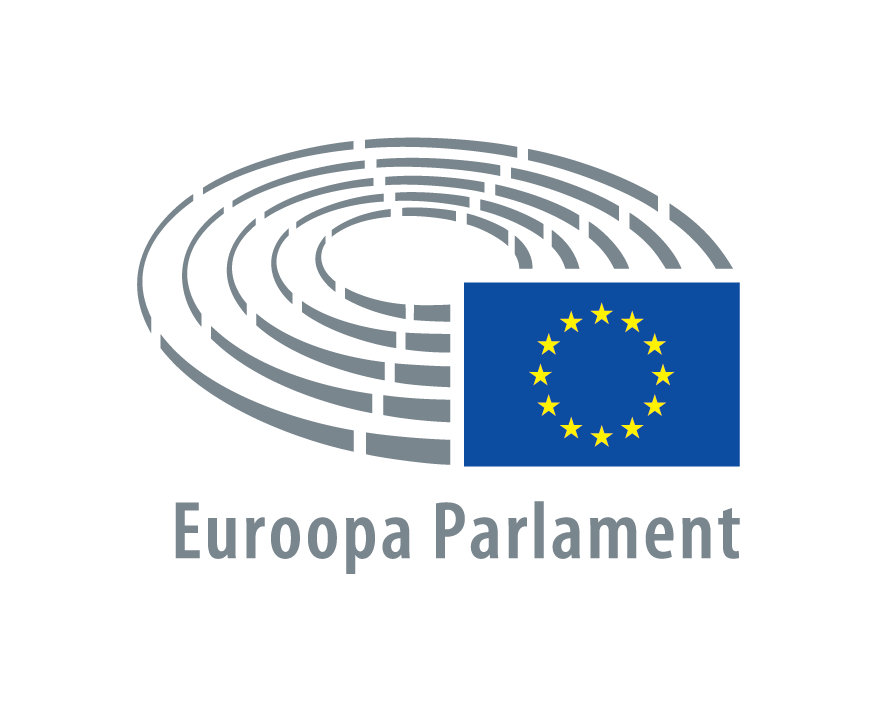 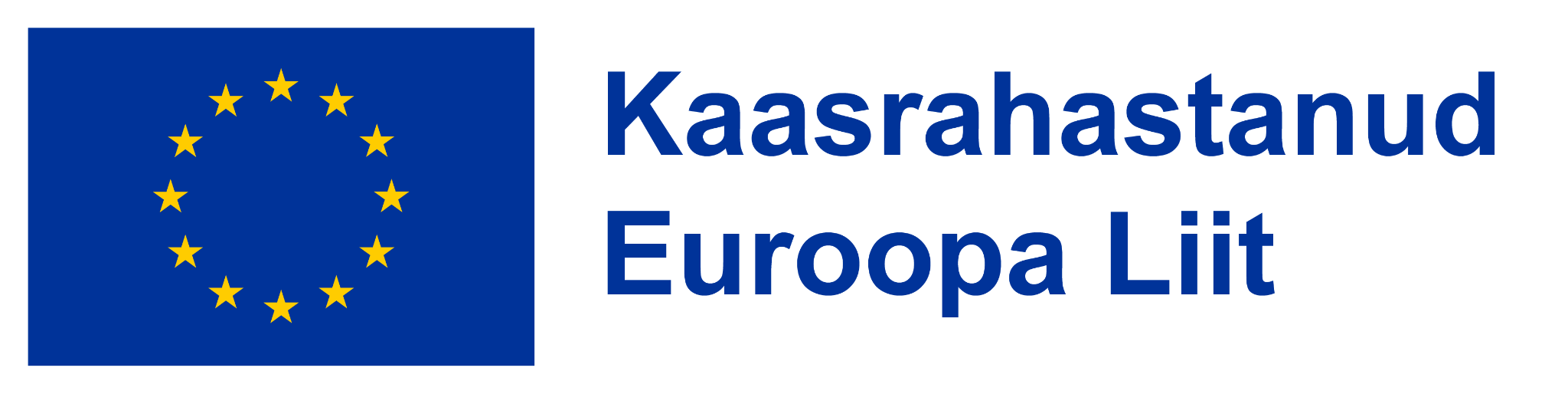 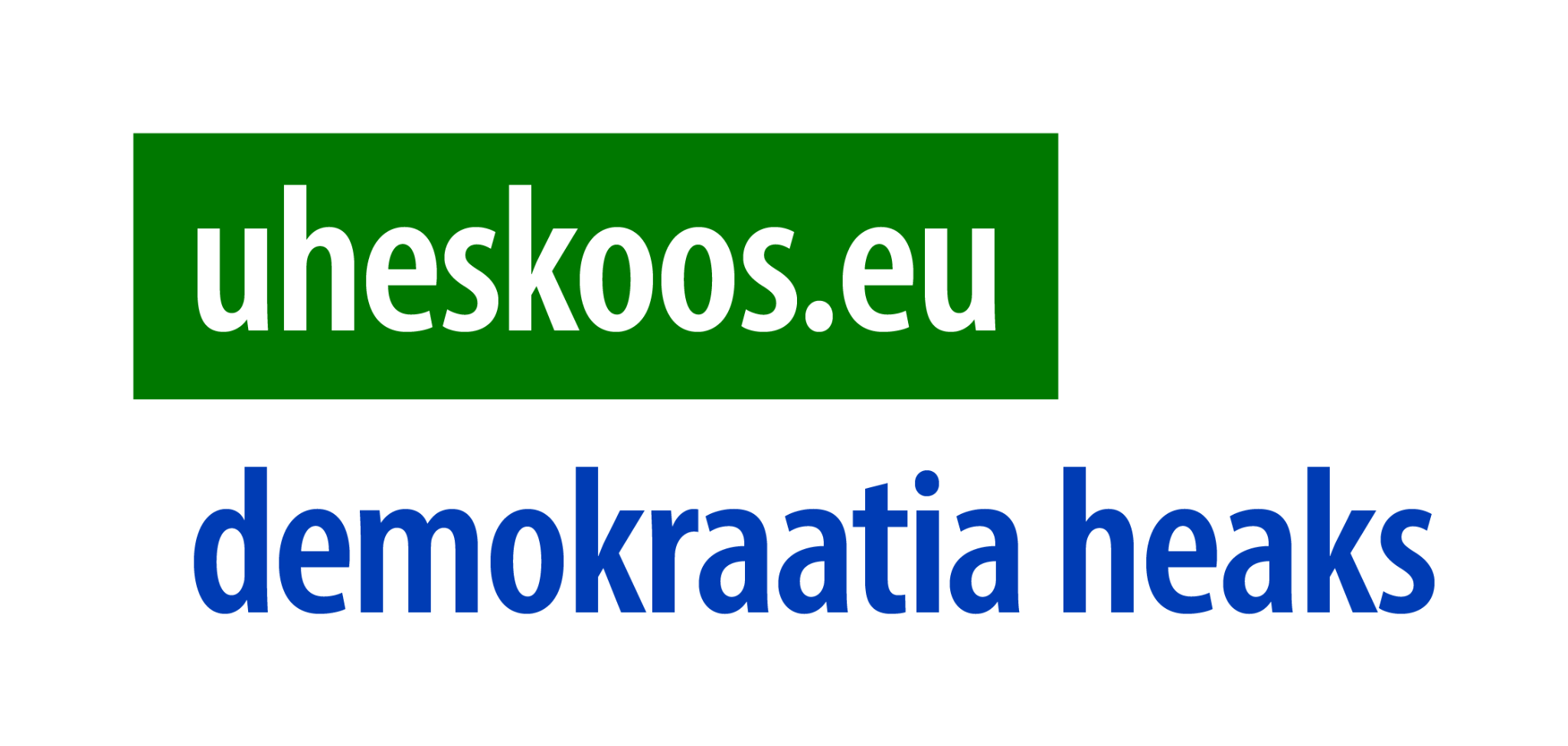 VÄIDENÕUSNII JA NAAEI OLE NÕUSOluline on riigil ise toitu kasvatada, et mitte sõltuda teistest riikidest. Keskkonna päästmisega on juba hiljaks jäädud. Meetmed oleks pidanud tarvitusele võtma juba vähemalt kümme aastat tagasi. Peaksime kasutama rohkem rohelist energiat, nt päikesepaneele.Kütusehinnad peaksid olema soodsamad.Me peaksime planeeti päästma isegi siis, kui see muudab meie elu ebamugavamaks. Kliimamuutused on hetkel Euroopa suurim probleem. Ma arvan, et peaksime rohkem mõtlema tuumaenergia kasutuselevõtule.Kliimaprobleeme peavad lahendama kõik Euroopa riigid ühtemoodi. Peame loobuma kilekottide kasutamisest. Me peame julgustama inimesi autodest loobuma.Mida peaks tegema? Miks peaks tegema?Mida peaks tegema? Miks peaks tegema?Mida peaks tegema? Miks peaks tegema?